Р Е Ш Е Н И ЕСобрания депутатов Себеусадского сельского поселения         7 сессия  третьего созыва                                                        № 47 от 24 сентября 2020 г.	О внесении изменений в Положение о муниципальной службе вмуниципальном образовании «Себеусадское сельское поселение»Руководствуясь Федеральными законами  от 06.10.2003 г. № 131-ФЗ «Об общих принципах организации местного самоуправления в Российской Федерации», от 02 марта . № 25-ФЗ «О муниципальной службе в Российской Федерации», Уставом Себеусадского сельского поселения Моркинского муниципального района Республики Марий Эл, Собрание депутатов Себеусадского сельского поселения р е ш и л о:Внести в решение Собрания депутатов муниципального образования «Себеусадское сельское поселение» «Об утверждении Положения о муниципальной службе в муниципальном образовании «Себеусадское сельское поселение» от 18.04.2014 №160 (в редакции решений от 10.12.2014 №24, 24.12.2015 №61, 24.11.2016 №103, 30.06.2017 №121, 29.09.2017 №129, 29.11.2018 №161, 01.03.2019 №171, 10.03.2020 № 35(далее – Решение, Положение),  следующие изменения:В наименовании Решения  и далее по тексту слова «в муниципальном образовании «Себеусадское сельское поселение» заменить словами «в Себеусадском сельском поселении»;В преамбуле Решения слова «Устава муниципального образования «Себеусадское сельское поселение» заменить словами «Устава Себеусадского сельского поселения Моркинского муниципального района Республики Марий Эл»;Наименование Положения изложить в следующей редакции:«Положение о муниципальной службе в Себеусадском сельском поселении»;По тексту Положения слова:1) «муниципальное образование «Себеусадское сельское поселение» в соответствующем падеже заменить словами «Себеусадское сельское поселение» в соответствующем падеже;2) «главы администрации муниципального образования «Себеусадское сельское поселение» заменить словами «главы Себеусадской сельской администрации»;3) «глава муниципального образования «Себеусадское сельское поселение» в соответствующем падеже заменить словами «глава Себеусадского сельского поселения» в соответствующем падеже;4) «администрация муниципального образования «Себеусадское сельское поселение» заменить словами «Себеусадская сельская администрация»5) «Собрания депутатов муниципального образования «Себеусадское сельское поселение»» заменить словами «Собрания депутатов Себеусадского сельского поселения»;6) «главы администрации муниципального образования «Себеусадское сельское поселение»» заменить словами «главы Себеусадской сельской администрации»;7) «главой муниципального образования «Себеусадское сельское поселение»» заменить словами «главой Себеусадского сельского поселения»;8) «глава муниципального образования» заменить словами «глава поселения»;9) глава администрации муниципального образования заменить словами «глава администрации»;10) «Устав муниципального образования «Себеусадское сельское поселение» заменить словами «Устав Себеусадского сельского поселения Моркинского муниципального района Республики Марий Эл».1.5. Подпункт 4 пункта 3  статьи 17 Положения изложить в следующей редакции:«4) трудовую книжку и (или) сведения о трудовой деятельности, оформленные в установленном законодательством порядке, за исключением случаев, когда трудовой договор (контракт) заключается впервые;».  Подпункт 6 пункта 3  статьи 17 Положения изложить в следующей редакции:«6) документ, подтверждающий регистрацию в системе индивидуального (персонифицированного) учета, за исключением случаев, когда трудовой договор (контракт) заключается впервые;»2.Настоящее решение подлежит обнародованию.3.Решение вступает в силу после его официального обнародования.Глава Себеусадского сельского поселения                                              С.А.КаменскаяЯл шотан Волаксола  илемындепутат- влакын  Погынжо425146,  Морко район, Волаксола ял Колхозный урем, 4 тел. (83635) 9-35-87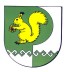 Собрание депутатов Себеусадского сельского поселения425146, Моркинский район, д.Себеусад, ул.Колхозная, д.4 тел. (83635)9-35-87